NOTICE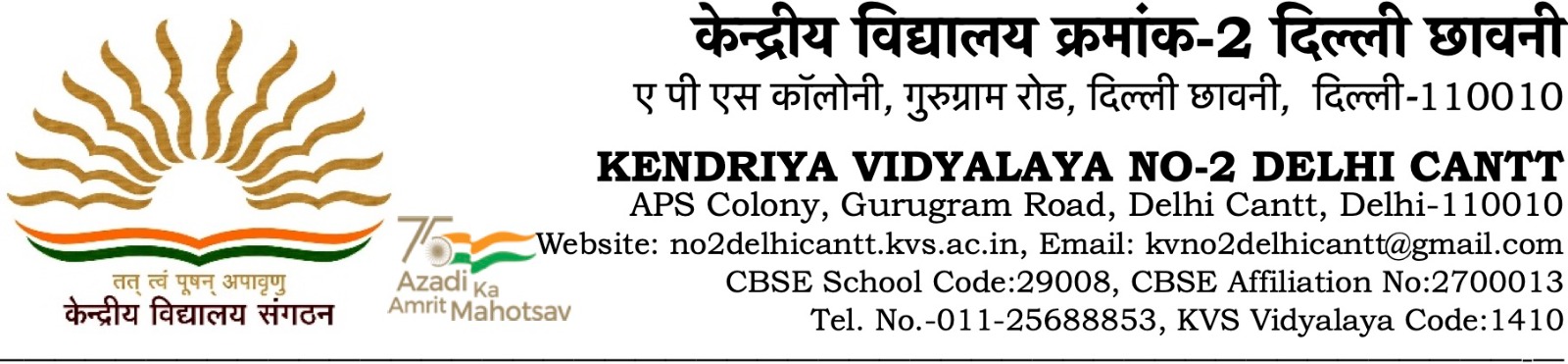 Admission of selected candidates of Class XI (Commerce)Timing:- 12:00 P.M. to 5:00 P.M.Documents Required:-Original TC from the School last attended.Mark sheet X Class ( downloaded from CBSE result poartal and duly attested by Principal)Proof of ResidencePhoto(2)Cast certificate (original)PRINCIPAL